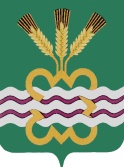 РОССИЙСКАЯ  ФЕДЕРАЦИЯСВЕРДЛОВСКАЯ  ОБЛАСТЬДУМА  КАМЕНСКОГО  ГОРОДСКОГО  ОКРУГАСЕДЬМОЙ СОЗЫВВосемнадцатое заседаниеРЕШЕНИЕ №181«19» января 2023 годаО внесении изменений в Порядок предварительного уведомления представителя нанимателя (работодателя) о выполнении иной оплачиваемой работы муниципальными служащими, замещающими должности муниципальной службы в органах местного самоуправления Каменского городского округа, утвержденное решением Думы Каменского городского округа от 27.01.2022 №47	Рассмотрев экспертное заключение Государственно-правового Департамента Губернатора Свердловской области и Правительства Свердловской области от 28.06.2022 года № 533-ЭЗ, руководствуясь Федеральными законами от 02.03.2007 № 25-ФЗ «О муниципальной службе в Российской Федерации», от 25.12.2008 № 273-ФЗ «О противодействии коррупции», Законом Свердловской области от 29.10.2007 №136-ОЗ «Об особенностях муниципальной службы на территории Свердловской области», Уставом Каменского городского округа, Дума Каменского городского округа Р Е Ш И Л А:1. Внести в Порядок предварительного уведомления представителя нанимателя (работодателя) о выполнении иной оплачиваемой работы муниципальными служащими, замещающими должности муниципальной службы в органах местного самоуправления Каменского городского округа, утвержденное решением Думы Каменского городского округа от 27.01.2022 №47, (далее - Порядок), следующие изменения:1.1. Последний абзац пункта 4 Порядка признать утратившим силу.1.2. Пункт 8 Порядка признать утратившим силу.2. Настоящее Решение вступает в силу после его официального опубликования.3. Опубликовать настоящее Решение в газете «Пламя» и разместить в сети Интернет на официальном сайте муниципального образования «Каменский городской округ», на официальном сайте Думы муниципального образования «Каменский городской округ».	4.Контроль исполнения настоящего Решения возложить на постоянный Комитет Думы Каменского городского округа по вопросам законодательства и местного самоуправления (Н.П. Шубина).Глава Каменского  городского  округа                         			С.А. БелоусовПредседатель Думы Каменского городского округа   			Г.Т. Лисицина